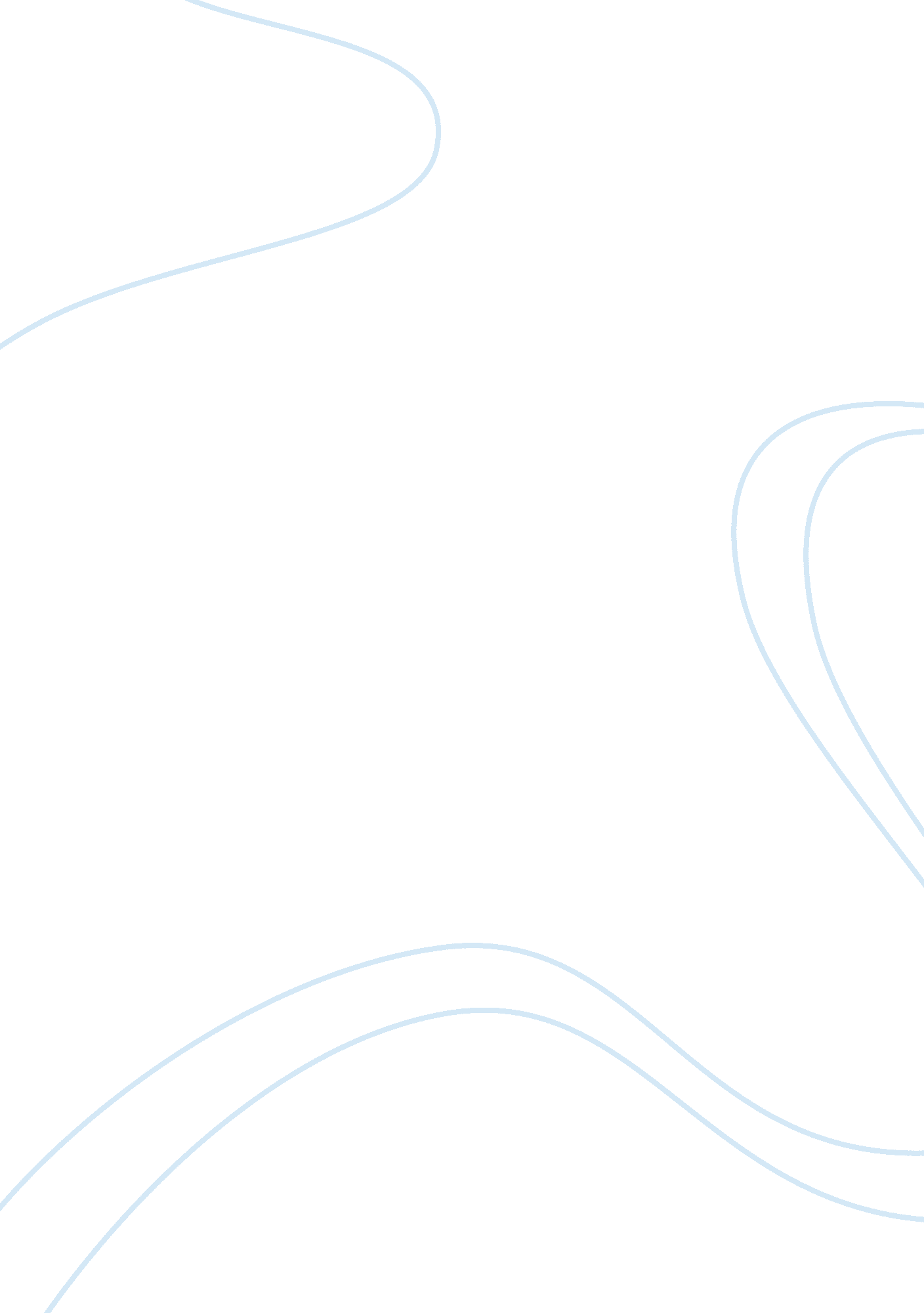 Recommendation letters support letters for a grantLiterature, Russian Literature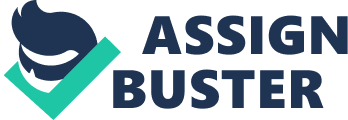 Recommendation letters/support letters for a grant To whosoever it may concern Dr. Kerrie Adams has been working as ‘ Fellow and in the Division of Urogynecology and Reconstructive Pelvic Surgery, Department of Obstetrics and Gynecology, OSHU since October, 2010. She has been making invaluable contribution in the areas of urogynecology and women’s pelvic floor dysfunctions. She has shown exemplary devotion to her work. Her creative disposition to further investigate the more complex area of mesenchymal stem cells for the treatment of interstitial cystitis is highly appreciable as it would greatly enhance the treatment efficacy of the same. Painful bladder syndrome and pelvic floor injury after childbirth have been areas of great concern in the field of medical science. Stem cell treatment and minimally invasive pelvic surgery are challenges that need to be taken up for wider ramifications of improving the quality of lives. Research in the area would definitely open new vista of medical treatments that would give hope to the patients especially women who suffer with recurring relapse of urinary incontinence, prolapse, and interstitial cystitis. Dr. Adams has demonstrated her ability to work independently as well as team worker. Her keen interest in applying stem cell treatment in the area of painful bladder syndrome would indeed offer patients with new treatment options. Her previous works and the various scientific papers in the areas are testament to her beliefs in stem cell treatments. Its application in IC could greatly infuse new hope amongst the patients. I would therefore like to recommend her research proposal in the area. Sincerely Dr. Aaron Caughery Chair, Department of Obstetrics and Gynecology at OHSU To whosoever it may concern Dr. Kerrie Adams is working as ‘ Fellow and Instructor’ in the division of Urogynecology and Reconstructive Pelvic Surgery, Department of Obstetrics and Gynecology, OSHU since October, 2010. She has been a very dedicated and highly skilled professional who has consistently tried to improve the lives of her patients suffering from such debilitating diseases as interstitial cystitis, urinary incontinence and prolapse. Her interest in minimally invasive pelvic surgery for various women’s pelvic floor dysfunctions hugely facilitates treatment in the area. She believes Mesenchymal Stem Cells could offer huge therapeutic use in interstitial cystitis. Pelvic floor injury after childbirth and painful bladder syndromes are widespread, especially amongst women. Indeed, the lack of effective treatments has been a huge concern for medical science. In recent times, stem cell treatments have emerged has highly effective. The mesenchymal stem cells need to be investigated further for long term efficacy for relieving the incapacitating symptoms of IC. Dr Kerrie has shown keen interests in stem cell treatment. She has also been involved in unfunded projects related to mesenchymal stem cells in IC. Her research project in the area would greatly encourage vital input into the treatment options which currently just inadequately addresses the symptoms and not the disease as a whole. Dr Kerrie has also been an excellent fellow who has consistently inspired her colleagues and patients. I am therefore very happy to recommend her proposal so that wider options of treatment in the areas of urocology and IC could be discovered. Sincerely Dr. Mellisa Wong Stem cell expert at OHSU To whosoever it may concern Dr. Kerrie Adams has been one of the most talented and efficient worker who has contributed hugely in the area of urogyneclogy. As ‘ Fellow and Instructor’ in the Division of Urogynecology and Reconstructive Pelvic Surgery, Department of Obstetrics and Gynecology, she has demonstrated her intense concern for the patients who continuously suffer with interstitial cystitis. Her inability to offer permanent cure for such debilitating disease has perhaps been the major motivating factor for her to investigate mesenchymal stem cells as treatment for IC. MSC has emerged as one of the most potent treatment for various chronic diseases. Her research could open a plethora of choices for patients who are inflicted with painful bladder syndromes and related diseases. Effective treatment of interstitial cystitis has been a major concern for medical scientists. The pelvic floor injury after childbirth continues to be one of the most prevalent diseases that plague women. The research proposes that mesenchymal stem cells therapeutically participate in regeneration of urothelium in an interstitial cystitis mediated injury. Thus, they can offer huge scope in the effective treatment practice of interstitial cystitis and help improve the general quality of life for people who are suffering from such debilitating diseases. Dr. Adams’s keen interest in the area and her past record as highly skilled and knowledgeable professional would ensure her success in the project. Stem cell treatments are new discoveries in medical science that must be investigated for therapeutic use in IC as no previous research has been undertaken in the area. I am therefore, most happy to recommend her research proposal in the area and look forward to new discoveries that would significantly improve quality of life. Sincerely Dr. Tom W Gregory Fellow, Program Director at OHSU 